Тема недели № 34Поздняя веснас 12.05.2020 – 15.05.2020 г.Цель: Обобщение представлений о весне и ее периодах, о типичных явлениях в природе ранней и поздней весной. Воспитание любви и бережного отношения к природе.Утренняя зарядка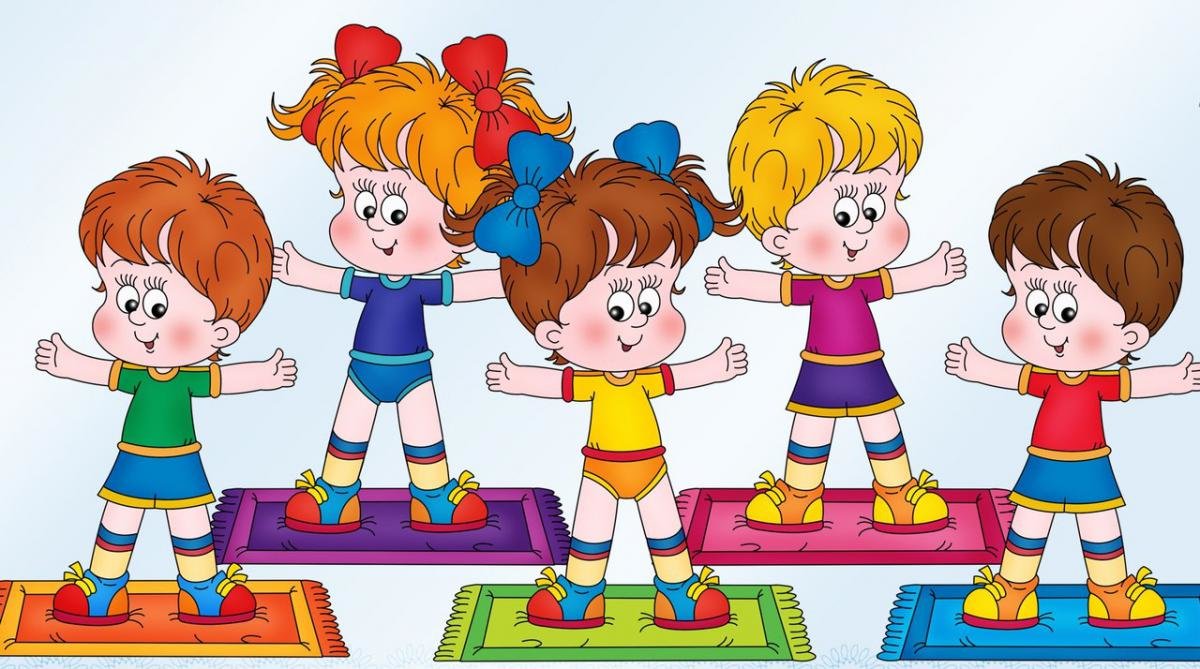 https://www.youtube.com/watch?v=RYowxJ99pEIОД: Природа и ребенок. Предлагаем Вам просмотреть позновательное видео: Уроки тетушки Совы для детей и родителей на тему: «Правила поведения на природе». 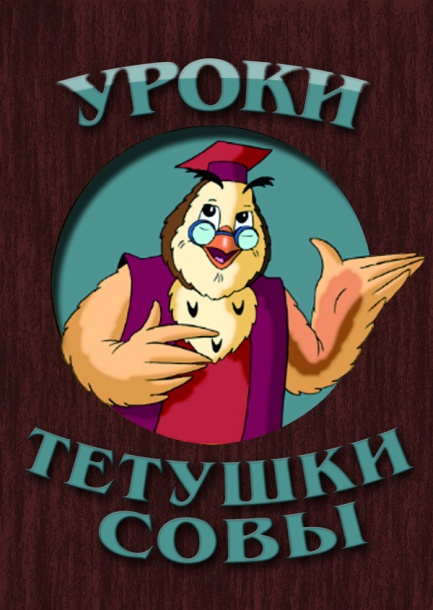 https://www.youtube.com/watch?v=L9BxrmsvV-YОД: Физическое развитие.http://dou8.edu-nv.ru/svedeniya-ob-obrazovatelnoj-organizatsii/938-dokumenty/6328-stranichka-instruktora-po-sportuОД: Лепка.Тема: «Божья коровка»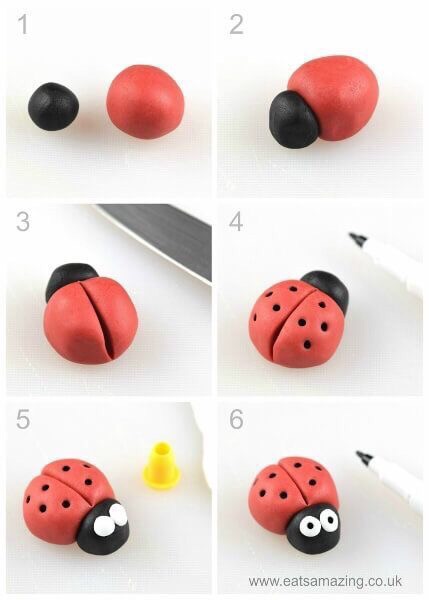 